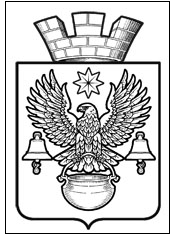 ПОСТАНОВЛЕНИЕАДМИНИСТРАЦИИКОТЕЛЬНИКОВСКОГО ГОРОДСКОГО ПОСЕЛЕНИЯКОТЕЛЬНИКОВСКОГО МУНИЦИПАЛЬНОГО РАЙОНАВОЛГОГРАДСКОЙ ОБЛАСТИот    04.02.2020 г.                                                                                                      № 75Об утверждении Перечня земельных участков,предназначенных для бесплатного предоставленияв собственность гражданам, на территорииКотельниковского  городского поселенияВ соответствии с Федеральным законом «О внесении изменений в отдельные  законодательные акты Российской Федерации по вопросам перераспределения полномочий между органами местного самоуправления и органами государственной власти субъекта Российской Федерации» №171-ФЗ от 23.06.2014 г., Земельным кодексом РФ, Законом Волгоградской области «О предоставлении земельных участков, находящихся в государственной или муниципальной собственности, в собственность граждан бесплатно» №123-ОД от 14.07.2015 г., Федеральным законом от 06.10.2003 г. №131-ФЗ «Об общих принципах организации местного самоуправления в Российской Федерации», Уставом Котельниковского городского поселения, администрация Котельниковского городского поселения  ПОСТАНОВЛЯЕТ:Утвердить Перечень земельных участков, предназначенных для бесплатного предоставления в собственность гражданам, на территории Котельниковского городского поселения (Приложение №1).Контроль за исполнением настоящего постановления оставляю за собой.Настоящее постановление вступает в силу с момента подписания.Настоящее постановление опубликовать в газете «Искра» и разместить на официальном сайте администрации Котельниковского городского поселения – akgp.ru. Глава  Котельниковскогогородского поселения                                                                                          А.Л.  Федоров      Приложение №1к постановлениюАдминистрации Котельниковскогогородского поселения  №75 от  04.02.2020 г.ПЕРЕЧЕНЬЗЕМЕЛЬНЫХ УЧАСТКОВ, ПРЕДНАЗНАЧЕННЫХ ДЛЯ БЕСПЛАТНОГО ПРЕДОСТАВЛЕНИЯ В СОБСТВЕННОСТЬ ГРАЖДАНАМ,НА ТЕРРИТОРИИ КОТЕЛЬНИКОВСКОГО ГОРОДСКОГО ПОСЕЛЕНИЯНачальник общего отдела                                                                                С.В. Ермолаева№ п/пМестоположение земельного участкаПлощадь (кв.м)Кадастровый номерВид разрешенного использованияобл. Волгоградская, р-н Котельниковский, г. Котельниково, квартал №29обл. Волгоградская, р-н Котельниковский, г. Котельниково, квартал №29обл. Волгоградская, р-н Котельниковский, г. Котельниково, квартал №29обл. Волгоградская, р-н Котельниковский, г. Котельниково, квартал №291Участок 224100034:13:130029:1548для ИЖС2Участок 238100034:13:130029:1526для ИЖС3Участок 96100034:13:130029:1674для ИЖС4Участок 265100034:13:130029:1630для ИЖС5Участок 269100034:13:130029:1631для ИЖС6Участок 270100034:13:130029:1629для ИЖС7Участок 272100034:13:130029:1549для ИЖС8Участок 199100034:13:130029:1673для ИЖС9Участок 200100034:13:130029:1675для ИЖС10Участок 85100034:13:130029:1579для ИЖС